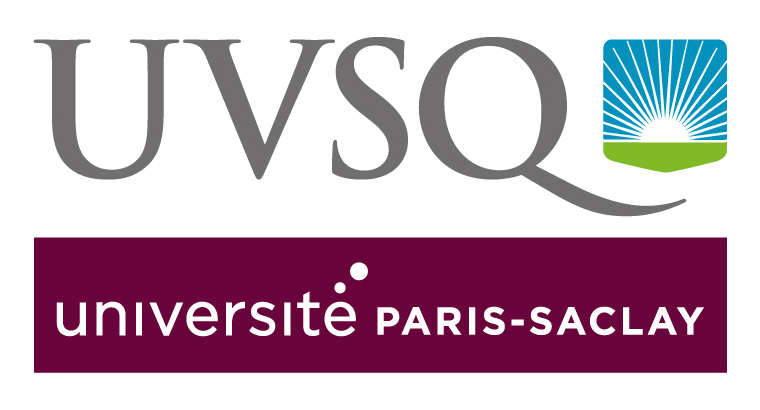 FICHE D’ANALYSE DES BESOINS DES FUTURS ETUDIANTS EN SITUATION DE HANDICAP pour préparer votre RENTREE 2022 Les lycéens/étudiants (formation initiale et continue) en situation de handicap, désirant intégrer l’université de Versailles Saint-Quentin-en-Yvelines, sont invités à retourner la présente fiche et, s’ils le souhaitent, faire une demande de rendez-vous pour un entretien et une visite du site auprès de :saeh@uvsq.frService d’Accompagnement des Etudiants et Personnels Handicapés : 01.39.25.51.12 / 51 67 / 57 30 – saeh@uvsq.fr Université de Versailles Saint-Quentin-en-YvelinesSAEPH / Maison de l’Etudiant1 Allée de l’Astronomie - 78280 Guyancourthttps://www.uvsq.fr/accompagnement-du-handicapCette analyse des besoins a pour but de préparer votre rentrée universitaire et ainsi, de poursuivre vos études dans les meilleures conditions possibles, en vous proposant des aides techniques et humaines adaptées, en organisant les aménagements nécessaires et en vous accompagnant dans votre projet d’études et d’insertion professionnelle.VOTRE SITUATION AU LYCEE :Aménagements pour le bac/BTS/précédente université : à joindre :  OUI	 NONDossier MDPH :							 OUI		 NONGEVASCO : à joindre							 OUI		 NONProjet personnalisé de scolarisation (PPS) :			 OUI		 NONProjet d’accueil individualisé (PAI) :					 OUI		 NONMobilité : Fauteuil manuel			 Fauteuil électrique Aides techniques, lesquelles : …………………………………………………………………………………Les compensations au lycée/établissement précédent notifiées pour l’année en cours :Aide humaine :								 OUI		 NONPréciser les tâches accomplies par l’aide humaine : ………………………………………………………
…………………………………………………………………………………………………………………………Aide matérielle :		 OUI		 NON Matériel(s) adapté(s) personnel(s) acquis avec la PCH : (préciser) : …………………………………… Accès à un lieu de confidentialité (ex : toilettes avec lavabo incorporé, armoire personnelle pour matériel de soins…) préciser : ……………………………………………………………………………………
………………………………………………………………………………………………………………………Aménagements pour les examens :	 Secrétaire (préciser pour quelles tâches) :	……………. ;………………………………………….. Temps majoré (à réévaluer dans l’enseignement supérieur) :	………………………………………… Autre (préciser) :	……………. ;……………………………………………………………………………AUTRES INFORMATIONS : Transport spécifique*				 OUI		 NON Demande de logement au CROUS 		 OUI		 NON : * L’université ne prend pas en charge l’organisation des transports ; Renseignements : https://www.iledefrance-mobilites.fr/le-reseau/transports-scolaires-adaptes-4/Une fois votre inscription faite à l’UVSQ, et afin de déterminer les aménagements utiles, il est indispensable de prendre rendez-vous auprès du médecin universitaire. La demande de rendez-vous est à faire dès le 1er septembre à : ssu@uvsq.frLe médecin émettra un avis d’aménagement, qui sera pris en charge par le SAEPH, pour validation du directeur de votre composante;Les deux rendez-vous obligatoires :visite au SSU et rendez-vous avec votre chargé-e d’accompagnement avant le 10 novembre 2022.Le futur étudiantLe futur étudiantNomPrénomAdresse personnelleNuméro de téléphone mobileAdresse mailEtablissement et classe fréquentée avant la rentrée universitaireFormations envisagées à la rentrée 2022